NAME: YAKUBU ZAINAB IZEE                                                                        COURSE: CHEM 102DEPARTMENT: PHARMACY                                                                            MATRIC NO: 19/MHS11/149.CLASSIFICATION OF ALCOHOLSAlcohols can be classified based on the following; Based on the number of hydrogen atom attached to the carbon atom containing the hydroxyl group. We have;PRIMARY ALCOHOL: this is an alcohol in which the number of hydrogen atom attached to the carbon carrying the –OH group are three or two. Examples are; CH3OH (Methanol) SECONDARY ALCOHOL: This are alcohol which the number of hydrogen atom attached to the carbon atom carrying the –OH group is one. Examples are; CH3CH(OH)CH3 – Prapan-2-olTERTIARY ALCOHOL: These are alcohols with no hydrogen atom attached to the carbon atom carrying the –OH group. Examples are; (CH3)3C-OH          2-Methylpropan-2-ol          Ii   Based on the number on hydroxyl group they possess;MONOHYDRIC ALCOHOL: this are alcohols that have one hydroxyl group present in the alcohol structure. E.g  CH3CH2CH2OH PropanolDIHYDRIC ALCOHOL: this are alcohols containing two hydroxyl group presents in their alcohol structure. E.g. OHCH2CH2OH    Ethane -1,2 diol       C.   TRIHYDRIC ALCOHOL: These are alcohol with three hydroxyl group present in their alcohol                                                                        structure.  E.g   OHCH2CH (OH) CH (OH) CH3 Butan-1, 2, 3-triol           d.      POLYHYDRIC ALCOHOL:   These are alcohol with more than three hydroxyl group present in the structure. E.g.  CH3CH(OH)CH(OH)CH(OH)CH(OH)CH(OH)CH3     Heptane-2,3,4,5,6-pentaol.Solubility of alcohols:IN WATER; Alcohol is soluble in water due to the hydroxyl group present in the alcohol which is able to form hydrogen bonds with water molecules. Alcohols with a smaller hydrocarbon chain are very soluble. As the length of the hydrocarbon chain increases, the solubility in water decreases. With four carbon in the hydrocarbon chain and higher, the decrease in the solubility becomes visible as the mixture forms two immiscible layers of liquid.IN ORGANIC SOLVENT: All monohydric alcohols are soluble in organic solvents. Alcohols above 4 carbon are more soluble in organic solvent.INDUSTRIAL PREPARATION OF ETHANOL:     The starch containing materials include molasses, potatoes, cereals, rice etc. warming with malt to 600C for a specific period of time and converted into maltose by the enzyme diastase contained in malt. 2(C6H10O5) n + nH20                                            nC12H22O11Carbohydrate                     60oC/ diastase               Maltose The maltose is broken down into glucose on the addition of yeast which contains the enzyme maltase and a temperature of 15oC. C12H22O11 + H2O                                                        2C6H12O6Maltose                           150C/maltase                          glucoseThe glucose at constant temperature of 150C is then converted into ethanol by an enzyme zymase contained in yeast.C6H12O6                                                            2CH3CH2OH    + 2CO2Glucose       150C/ zymase                          Ethanol                 carbon (IV) oxideThe reaction between 2-methylpropanal and butylmagnesiumchloride.         d-     d+                                    d+  d-CH3CH2CH2CH2MgCl       +                       (CH3)2 CH-C=O   (2methylpropanal)       (Butylmagnesiumchloride)                                    |                                                                                          H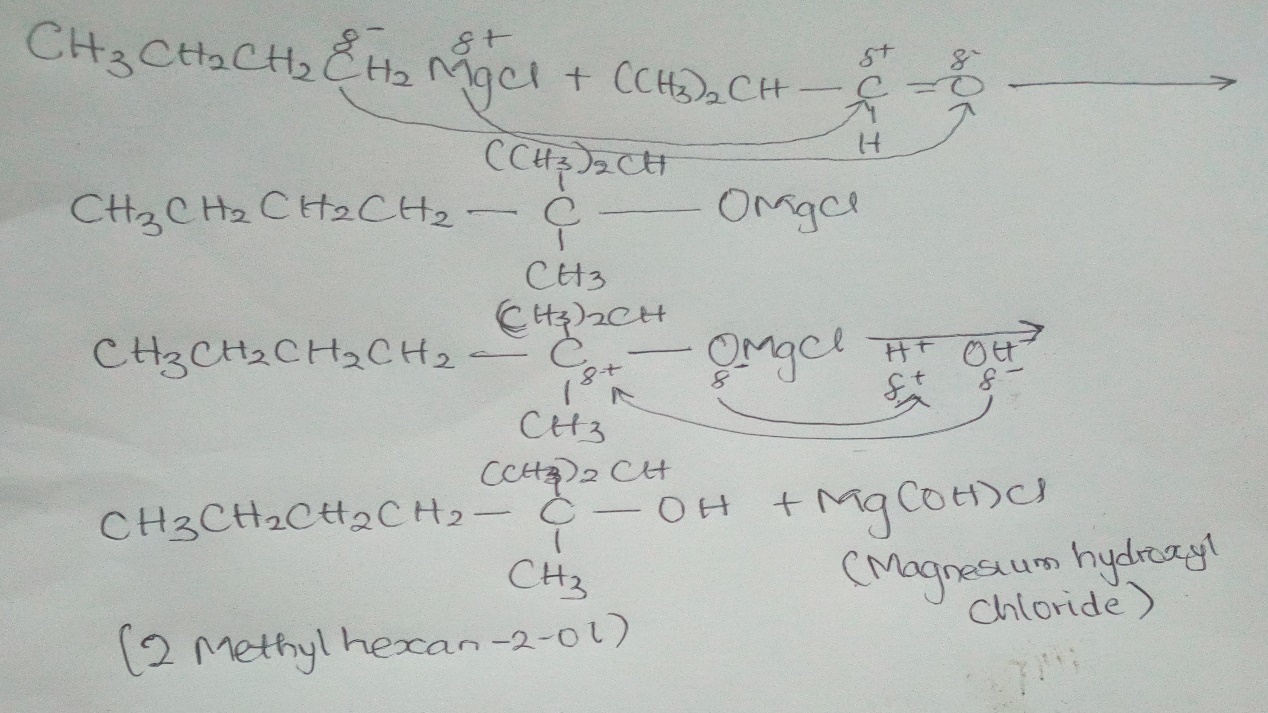 The reduction reaction of 2-methylpropanal                                      CH3         O                                                                     CH3 OH                                        |          ||                     NaBH4                                     |       |                           H3C − CH ──    C ──H               H3O+                             H3C −CH− C−H                               2-Methylpropanal                                                           2-Methylpropanol      Conversion of Propan-1-ol to propan-2-olCH3CH2CH2OH                                                                CH3CHOHCH3Propan-1-ol                                                                        propan-2-olCH3CH2CH2OH    + H2SO4                                                 CH3CH2CH2OH2OSO3H                                                                                                                            -H2O                                                                                                 CH3CH2CH2OSO3H                                                                                                          -H         -H2SO4                              CH3CHOHCH3                 H+        OH-             CH3CH=CH2                                 Propan-2-ol                                                   propene